THE BODYLegs (legs) – Piernas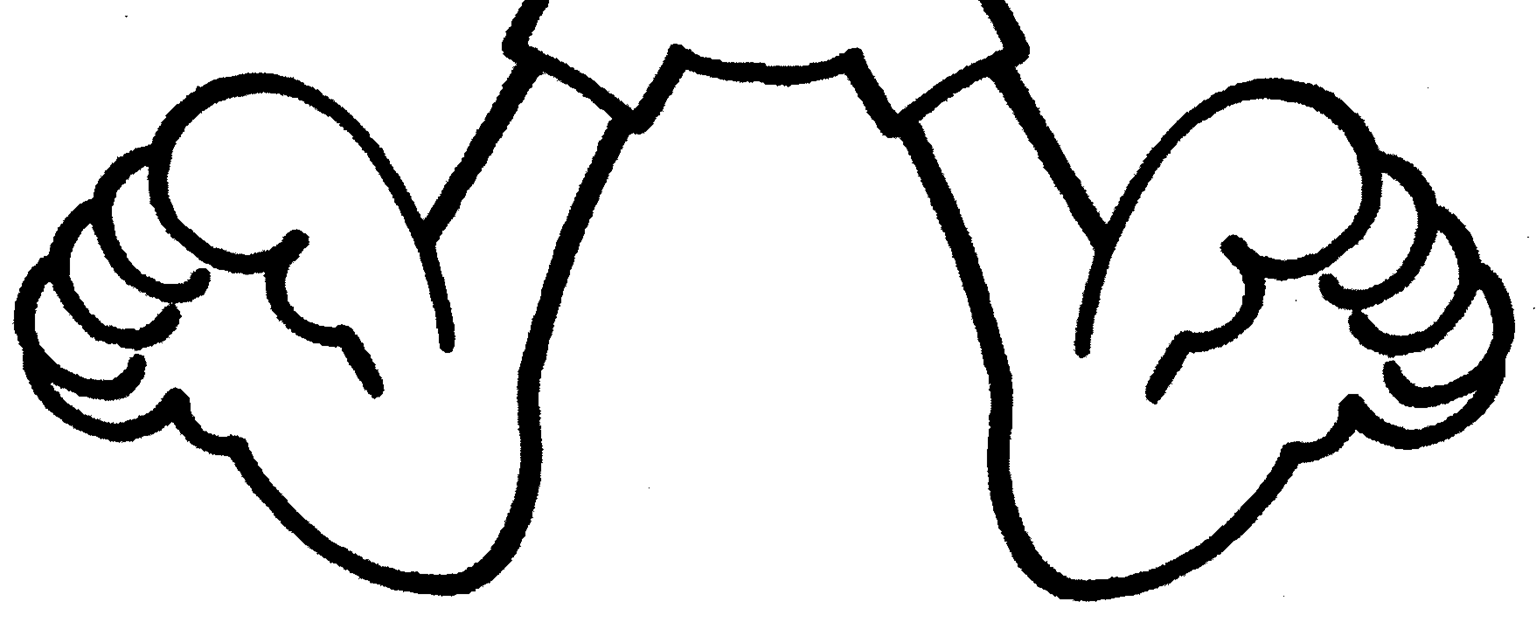 	Haz un collage recortando y  pegando “legs” de revistas.